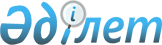 Об обращении в государственную собственность залогового имущества в счет погашения задолженности по бюджетному кредитуПостановление Правительства Республики Казахстан от 24 октября 2012 года № 1344ПРЕСС-РЕЛИЗ

      В соответствии со статьей 192 Бюджетного кодекса Республики Казахстан от 4 декабря 2008 года и постановлением Правительства Республики Казахстан от 26 февраля 2009 года № 220 «Об утверждении Правил исполнения бюджета и его кассового обслуживания» Правительство Республики Казахстан ПОСТАНОВЛЯЕТ:



      1. Обратить в государственную собственность имущество, являющееся предметом залога по проектам «Усовершенствование ирригационных и дренажных систем» и «Управление водными ресурсами и восстановление земель», расположенное в Мактааральском районе Южно-Казахстанской области, в счет погашения обязательств по бюджетным кредитам заемщиков согласно приложению к настоящему постановлению.



      2. Министерству финансов Республики Казахстан совместно с Министерством сельского хозяйства Республики Казахстан в месячный срок принять меры, вытекающие из настоящего постановления.



      3. Настоящее постановление вводится в действие по истечении десяти календарных дней со дня первого официального опубликования.      Премьер-Министр

      Республики Казахстан                       С. Ахметов

Приложение           

к постановлению Правительства 

Республики Казахстан     

от 24 октября 2012 года № 1344 

Перечень заемщиков

      1. Сельский потребительский кооператив водопользователей «Береке».



      2. Ассоциация водопользователей «Бирлик».



      3. Ассоциация водопользователей «Ата-су».



      4. Сельский потребительский кооператив водопользователей «Мурат».



      5. Ассоциация водопользователей «Агын-Су».



      6. Сельский потребительский кооператив водопользователей «Тойжан».



      7. Сельский потребительский кооператив водопользователей «Адамбек-Су».



      8. Сельский потребительский кооператив водопользователей «Кетебай».
					© 2012. РГП на ПХВ «Институт законодательства и правовой информации Республики Казахстан» Министерства юстиции Республики Казахстан
				